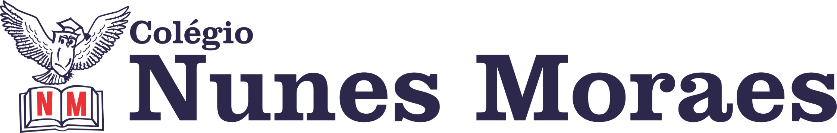 “Sexta-feira. Dia de espalhar gentilezas. Dia de sentir e sorrir. Bom dia!”FELIZ SEXTA-FEIRA!1ª aula: 7:20h às 8:15h – ARTE – PROFESSORA: TATYELLEN PAIVAO link dessa aula será disponibilizado no grupo dos alunos.Durante a resolução dessas questões o professora Tatyellen vai tirar dúvidas no chat/whatsapp (992193687)Faça foto das atividades que você realizou e envie para coordenação Islene(9.9150-3684)Essa atividade será pontuada para nota.2ª aula: 8:15h às 9:10h – CIÊNCIAS – PROFESSORA: RAFAELLA CHAVESO link dessa aula será disponibilizado no grupo dos alunos.1º passo: O link dessa aula será disponibilizado no grupo dos alunos.2º passo: Correção da atividade de casa: SAS 2 – Agora é com você, página 25, questões 1 e 2.3º passo: Atividade de sala: SAS 2 – Explore seus conhecimentos, páginas 26 e 27, questões 2 a 54º passo: Enviar a fotografia para a coordenação5º passo: Atividade de casa: SAS 2 – Explore seus conhecimentos, página 27, questões 7 e 8.Durante a resolução dessas questões o professora Rafaella vai tirar dúvidas no chat/whatsapp (992057894)Faça foto das atividades que você realizou e envie para coordenação Islene (9.9150-3684)Essa atividade será pontuada para nota.

Intervalo: 9:10h às 9:30h3ª aula: 9:30h às 10:25 h – HISTÓRIA – PROFESSORA: ANDREÂNGELA COSTAO link dessa aula será disponibilizado no grupo dos alunos.1º passo: Assista à aula pelo Google Meet.Caso não consiga acessar, comunique-se com a Coordenação e assista a videoaula a seguir.https://sastv.portalsas.com.br/channels/1/videos/66442º passo: Aplicação e correção de exercícios: Livro SUPLEMENTAR (2), páginas 105 a 107, questões (4 a 10).3º passo: Envie foto da atividade realizada para COORDENAÇÃO . Escreva a matéria, seu nome e seu número em cada página.4º passo: Resolva a atividade no contraturno escolar. Livro SAS (2), página 17, questões (4 e 5). Durante a resolução dessas questões o professora Andreângela vai tirar dúvidas no chat/whatsapp (99)Faça foto das atividades que você realizou e envie para coordenação Islene(9.9150-3684)Essa atividade será pontuada para nota.4ª aula: 10:25h às 11:20h-  MATEMÁTICA- PROFESSOR: DENILSON SOUSAO link dessa aula será disponibilizado no grupo dos alunos.1° passo: Resolva as questões 1 e 2 da página 39  2° Passo: Enquanto realiza o 1° passo, acesse o link disponibilizado no grupo da sala no WhatsApp para ter acesso a sala de aula no Google Meet.  Obs.: o aluno que não conseguir ter acesso a videoconferência na plataforma Google Meet, deve fazer seguinte: Depois de realizar o 1° passo. Faça a questão 3 (A, B e C) da página 40. Fique atento ao grupo o professor vai colocar as fotos com a solução lá. 3° passo: resolva a questão 3 (D, E e F) da página 40 Durante a resolução dessas questões o professor Denilson vai tirar dúvidas no chat/whatsapp (991652921)Faça foto das atividades que você realizou e envie para coordenação Islene(9.9150-3684)Essa atividade será pontuada para nota.BOM FINAL DE SEMANA!!